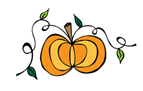 Theme: PumpkinsLesson Plans for the week ofOctober 5-9** Plans are subject to change based on difficulty and schedule changes throughout the week. **
MondayTuesdayTuesdayWednesdayWednesdayThursdayThursdayFriday8:40 – 8:50Bell Work:New flashcards+near doubles8:40 – 8:50Bell Work:Practice fast facts+near doubles8:40 – 8:50Bell Work:Practice fast facts+near doubles8:40 – 8:50Bell Work:Writing journal8:40 – 8:50Bell Work:Writing journal8:40 – 8:50Bell Work:Writing Journal8:40 – 8:50Bell Work:Writing Journal8:40 - 8:50Bell Work:Practice fast facts+near doubles8:50-9:00Intro. Vocabulary for the week8:50-9:00VocabularyLocate in dictionary8:50-9:00VocabularyLocate in dictionary8:50-9:00Practice fast facts+near doubles8:50-9:00Practice fast facts+near doubles8:50-9:00Math Quick checkHw ch.5-58:50-9:00Math Quick checkHw ch.5-58:50-9:00Math Quick checkHw ch.5-69:10-10:10MathObj: Oklahoma Academic Standards2 N 1,2 N 1.1,2 N 1.22 N 1.3, 2 N 1.4*+near doubles* Chapter 5 -3Place Value10:00-10:30Extra PE9:10-10:10MathObj: Oklahoma Academic Standards2 N 1,2 N 1.1,2 N 1.22 N 1.3, 2 N 1.4*+near doubles* Chapter 5 -4Place Value9:10-10:10MathObj: Oklahoma Academic Standards2 N 1,2 N 1.1,2 N 1.22 N 1.3, 2 N 1.4*+near doubles* Chapter 5 -4Place Value9:00-9:10Vocabulary word game9:10-10:45 Guided Reading Obj:TSW work on decoding fluency, comprehension and reading strategiesCenter Rotation(see center lesson plans)9:00-9:10Vocabulary word game9:10-10:45 Guided Reading Obj:TSW work on decoding fluency, comprehension and reading strategiesCenter Rotation(see center lesson plans)9:00-9:10Vocabulary Word game9:10-10:10MathObj: Oklahoma Academic Standards2 N 1,2 N 1.1,2 N 1.22 N 1.3, 2 N 1.4*Chapter 5 -6Place Value9:00-9:10Vocabulary Word game9:10-10:10MathObj: Oklahoma Academic Standards2 N 1,2 N 1.1,2 N 1.22 N 1.3, 2 N 1.4*Chapter 5 -6Place Value9:00-9:20Vocabulary review     and Spelling test9:10-10:10MathObj: Oklahoma Academic Standards2 N 1,2 N 1.1,2 N 1.22 N 1.3, 2 N 1.4*+near doubles* Chapter 5 -7Place Value10:30-10:45Intro. Spelling list and sortWord wall words:for, even, one, every, just, knock, look, my, only, now 10:45-11:30Phonics Unit 3Lesson 1Obj: to understand the purpose of HD word lessons; to describe what it means to read accurately; to describe why accurate reading is important; to see materials10:10-10:45Continue:The Pumpkin bookObj: TSW Observe the teacher modeling fluency, comprehension and reading strategies*Review text *add facts to pumpkin char*Author’s purpose (inform) and nonfiction text features 10:45-11:15Phonics Unit 3Lesson 1Obj: to understand the purpose of HD word lessons; to describe what it means to read accurately; to describe why accurate reading is important; to see materials11:15-11:30SSR/AR Obj: TSW: read regularly in instructional-level text that is challenging yet manageable10:10-10:45Continue:The Pumpkin bookObj: TSW Observe the teacher modeling fluency, comprehension and reading strategies*Review text *add facts to pumpkin char*Author’s purpose (inform) and nonfiction text features 10:45-11:15Phonics Unit 3Lesson 1Obj: to understand the purpose of HD word lessons; to describe what it means to read accurately; to describe why accurate reading is important; to see materials11:15-11:30SSR/AR Obj: TSW: read regularly in instructional-level text that is challenging yet manageable10:45-11:30MathObj: Oklahoma Academic Standards2 N 1,2 N 1.1,2 N 1.2, 2 N 1.3, 2 N 1.4*Chapter 5 -5Place Value10:45-11:30MathObj: Oklahoma Academic Standards2 N 1,2 N 1.1,2 N 1.2, 2 N 1.3, 2 N 1.4*Chapter 5 -5Place Value10:10-10:45 Pumpkin CircleObj: TSW Observe the teacher modeling fluency, comprehension and reading strategies *continue facts*Author’s purpose (inform) and nonfiction text features 10:45-11:15Phonics Unit 3Lesson 2Obj: to understand the purpose of HD word lessons; to describe what it means to read accurately; to describe why accurate reading is important; to see materials11:15-11:30SSR/AR Obj: TSW: read regularly in instructional-level text that is challenging yet manageable10:10-10:45 Pumpkin CircleObj: TSW Observe the teacher modeling fluency, comprehension and reading strategies *continue facts*Author’s purpose (inform) and nonfiction text features 10:45-11:15Phonics Unit 3Lesson 2Obj: to understand the purpose of HD word lessons; to describe what it means to read accurately; to describe why accurate reading is important; to see materials11:15-11:30SSR/AR Obj: TSW: read regularly in instructional-level text that is challenging yet manageable10:10-10:45SSR/AR Obj: TSW: read regularly in instructional-level text that is challenging yet manageable10:45-11:30Phonics Unit 3Lesson 3Obj: to understand the purpose of HD word lessons; to describe what it means to read accurately; to describe why accurate reading is important; to see materials11:30-12:00Lunch12:00-12:20Recess11:30-12:00Lunch12:00-12:20Recess11:30-12:00Lunch12:00-12:20Recess11:30-12:00Lunch12:00-12:20Recess11:30-12:00Lunch12:00-12:20Recess11:30-12:00Lunch12:00-12:20Recess11:30-12:00Lunch12:00-12:20Recess11:30-12:00Lunch12:00-12:20Recess12:20-12:30Penmanship Obj: TSW write legibly and form letters correctly12:20-12:30Penmanship Obj: TSW write legibly and form letters correctly12:20-12:30Penmanship Obj: TSW write legibly and form letters correctly12:20-12:30Penmanship Obj: TSW write legibly and form letters correctly12:20-12:30Penmanship Obj: TSW write legibly and form letters correctly12:20-12:30Penmanship Obj: TSW write legibly and form letters correctly12:20-12:30Penmanship Obj: TSW write legibly and form letters correctly12:20-12:30Penmanship Obj: TSW write legibly and form letters correctly12:30-1:20COMPUTER12:30-1:20MUSIC12:30-1:20MUSIC12:30-1:20P.E.12:30-1:20P.E.12:30-1:20sTEAM12:30-1:20sTEAM12:30-1:20ART1:20-2:50Guided Reading Obj: TSW work on decoding fluency, comprehension and reading strategiesCenter Rotation(see center lesson plans)1:20-2:50Guided Reading Obj: TSW work on decoding fluency, comprehension and reading strategiesCenter Rotation(see center lesson plans)1:20-2:50Guided Reading Obj: TSW work on decoding fluency, comprehension and reading strategiesCenter Rotation(see center lesson plans)1:20-1:50Phonics Unit 3 Lesson 2Obj: to define a closed syllable with only one vowel followed by one .1:50-2:15SSR/AR Obj: TSW: read regularly in instructional-level text that is challenging yet manageable2:25 Clean up2:30 Dismissal1:20-1:50Phonics Unit 3 Lesson 2Obj: to define a closed syllable with only one vowel followed by one .1:50-2:15SSR/AR Obj: TSW: read regularly in instructional-level text that is challenging yet manageable2:25 Clean up2:30 Dismissal1:20-2:50Guided Reading Obj: TSW work on decoding fluency, comprehension and reading strategiesCenter Rotation(see center lesson plans)1:20-2:50Guided Reading Obj: TSW work on decoding fluency, comprehension and reading strategiesCenter Rotation(see center lesson plans)1:20-2:15Scholastic News:Community Helpers*read and complete the comprehension questions together*model complete sentences*model finding answers in the text 2:15-2:45Writer’s WorkshopObj: TSW: demonstrate appropriate practices in writing by applying Standard English conventions to the revising and editing stages of writing in a variety of different modes and forms to write coherently.**adjectives, nouns, and complete sentences2:50-3:15Read Aloud The Pumpkin BookObj: TSW Observe the teacher modeling fluency, comprehension and reading strategies*Author’s purpose (inform) and nonfiction text features RI2.5; RI 2.6Science/S.Studies standards*facts to schema chart2:50-3:15Writer’s WorkshopObj: TSW: demonstrate appropriate practices in writing by applying Standard English conventions to the revising and editing stages of writing in a variety of different modes and forms to write coherently.*adjectives, nouns, and complete sentences2:50-3:15Writer’s WorkshopObj: TSW: demonstrate appropriate practices in writing by applying Standard English conventions to the revising and editing stages of writing in a variety of different modes and forms to write coherently.*adjectives, nouns, and complete sentences2:50-3:15Writer’s WorkshopObj: TSW: demonstrate appropriate practices in writing by applying Standard English conventions to the revising and editing stages of writing in a variety of different modes and forms to write coherently.*adjectives, nouns, and complete sentences2:50-3:15Writer’s WorkshopObj: TSW: demonstrate appropriate practices in writing by applying Standard English conventions to the revising and editing stages of writing in a variety of different modes and forms to write coherently.*adjectives, nouns, and complete sentences2:45-3:00Fun Friday For all with completed work.3:20 Clean up3:25 Early bus/IE3:30 dismissal3:20 Clean up3:25 Early bus/IE3:30 dismissal3:20 Clean up3:25 Early bus/IE3:30 dismissal3:20 Clean up3:25 Early bus/IE3:20 Clean up3:25 Early bus/IE3:20 Clean up3:25 Early bus/IE3:30 dismissalMonday & TuesdayMonday & TuesdayMonday & TuesdayMonday & TuesdayWednesday &ThursdayWednesday &ThursdayWednesday &ThursdayWednesday &ThursdayGuided ReadingGuided ReadingGuided ReadingGuided ReadingGuided ReadingGuided ReadingGuided ReadingGuided ReadingIndependent ReadingIndependent ReadingIndependent ReadingIndependent ReadingIndependent ReadingIndependent ReadingIndependent ReadingIndependent ReadingIXL: Lang. ArtsIXL: Lang. ArtsWord work:nounsWord work:nounsIXL: Lang. ArtsIXL: Lang. ArtsIXL: MathIXL: MathSpelling sortSpelling sortSpelling ipadSpelling ipadSpelling ipadSpelling ipadSpelling rainbow writeSpelling rainbow writeMath JournalMath JournalWord Wall ABCWord Wall ABCMath JournalMath JournalMATH +/- GAMEMATH +/- GAME